Nr. 319/21.03.2018TIPURI DE DEFICIENȚE anul școlar 2017-2018                         Total elevi C.E.S – 42( 19 elevi cu deficienţă mintală -asociată)Director,Prof.Popoviciu Emilia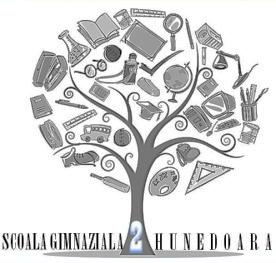 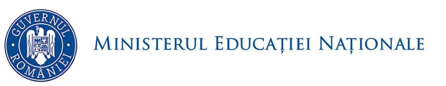 ŞCOALA  GIMNAZIALĂ NR.2  H U N E D O A R AŞCOALA  GIMNAZIALĂ NR.2  H U N E D O A R ANr.crt.Total  eleviTipul de deficienţăTipul de deficienţăTipul de deficienţăTipul de deficienţăTipul de deficienţăTipul de deficienţăNr.crt.Total  elevimintală -asociatăauzvăzlocomotorADHDTSA1   19  13---13-1   19  2--2--1   19  4--4Str.Luncii  nr.1, 330065 - HUNEDOARA,  jud. HUNEDOARATel:    +4 (0) 354882888, +4 (0) 354882882Fax:   +4 (0) 354882888scgen2hd@yahoo.com